Welcome parents/carers to Week 3. Remember, keep your children happy, healthy and smiling! Home-learn, not home-school!Welcome parents/carers to Week 3. Remember, keep your children happy, healthy and smiling! Home-learn, not home-school!                 LEOs Year 4 Learning Project        WEEK 3      13/4/20-19/4/20 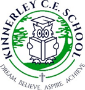 The project this week aims to provide opportunities for your child to gain a better understanding of viewpoints. Learning will focus on physical viewpoints (views from different angles and heights) and personal viewpoints (considering matters from their own and other’s perspectives).This Learning Project is designed to be carried out throughout the week.Have fun!   Mrs Fogarty                 LEOs Year 4 Learning Project        WEEK 3      13/4/20-19/4/20 The project this week aims to provide opportunities for your child to gain a better understanding of viewpoints. Learning will focus on physical viewpoints (views from different angles and heights) and personal viewpoints (considering matters from their own and other’s perspectives).This Learning Project is designed to be carried out throughout the week.Have fun!   Mrs FogartyWeekly Maths Tasks (Aim is 1 task per day)                                           Focus: Addition & SubtractionWeekly Spelling Tasks (Aim is 1 task per day)Ask your child to work on Times Table Rockstars. or Numbots  daily.Get a piece of paper and ask your child to show everything they know about Fractions. This could be pictures, diagrams, explanations, methods etc. They can be as creative as they want to be.  Direct your child to play on Topmarks (an introduction to fractions) https://phet.colorado.edu/sims/html/fractions-intro/latest/fractions-intro_en.htmlDaily arithmetic Choose level 4 activities. Choose Fraction tasks. Allow your child to play on Topmarks  Hit the Button -  focus on Times Tables practice, Halving and Doubling, and division facts.   Daily arithmetic. Choose level 4 activities. Choose Fraction tasks. Afterwards, add to the fraction poster. Use a different coloured pen to add what you have learnt this week.Practise the Year 3/4 for Common Exception words.Practise spellings on Spelling Frame. Spelling rule 27 Practise your spelling on Spelling ShedChoose 5 Common Exception words and practise spelling them using pyramid words. Write the word in a pyramid, e.g.         s                                     sp                                     spe                                     spel                                     spell                                     spelli                                     spellin                                                  spellingAsk your child to proof-read their writing. Use a dictionary to check the spelling of any words that they found challenging. Check the suitability of the word in the sentence. Alter and improve 3 verbs. (Think of powerful verbs.)Weekly Writing Tasks (Aim to do 1 per day)Weekly Reading Tasks (Aim to do 1 per day)Ask your child to think about the last 3 weeks. Ask them to write, summarising the main events, and reflect on the impact of Covid-19 and self-isolation with the family. Plan before writing- first mind-map their feelings and 3 main activities to write about.Encourage your child to put themselves in their Mum’s or another family member’s shoes. Consider how life may have changed for them and how they may feel.  Can they write in role as that person and consider the situation from another perspective?Next, ask your child to write from the perspective of a family pet. Eg. How might a dog feel having the family around all day? Might they get more attention and treats? (How might they see – different physical viewpoint?)Ask your child to write a poem – How to stay positive. Think about ways to spend their time/activities? How to encourage others to be positive. Take part in a writing master class.Share a story together or a chapter of a book. Encourage your child to read with expression and intonation. Explore new vocabulary you find when reading. Can you find any synonyms or antonyms for your new word? Get your child to read a book on Active learn and complete the activities. These focus on comprehension skills. Watch Newsround and discuss what is happening in the wider world. Get your child to read a book on Oxford Owl, discuss what your child enjoyed about the book. Ask your child to imagine they are the main character in the story they have just read. What would they do next? Ask them to explain why. Weekly Art Task Weekly Art Task ART (Viewpoints): Re-read the story you wrote last week about your adventure in your back garden. Sketch your back garden from your bedroom window.  Next, sketch the same view as if you were a small animal, eg a squirrel or a cat. (Lie on the ground and see it from a different viewpoint!) Compare the two sketches!ART (Viewpoints): Re-read the story you wrote last week about your adventure in your back garden. Sketch your back garden from your bedroom window.  Next, sketch the same view as if you were a small animal, eg a squirrel or a cat. (Lie on the ground and see it from a different viewpoint!) Compare the two sketches!